ISTITUTO COMPRENSIVO VILLAFRANCA TIRRENACLASSE……… SEZ. … PLESSO……………..ANNO SCOLASTICO 2021/2022ANALISI DELLA CLASSE1b. COMPORTAMENTO E FREQUENZA1c. FASCE DI LIVELLO1 d. ALUNNI CON BISOGNI EDUCATIVI SPECIALI2.ORGANIZZAZIONE DIDATTICA DEL PERCORSO FORMATIVOCome già esplicitato nella progettazione, i contenuti sono stati adeguati e adattati agli interessi e/o alle reali capacità degli alunni. Obiettivo prioritario del Consiglio è stato quello di privilegiare l’acquisizione delle abilità e di un efficace metodo di studio e di lavoro.PERCORSI DI APPRENDIMENTO Riferendosi al profilo formativo nonché alle competenze in esso previste, sono state elaborate dai docenti di tutte le materie percorsi di apprendimento funzionali allo sviluppo delle competenze suddette e calibrati sui bisogni e le potenzialità degli alunni. I percorsi preventivati sono stati integralmente svoltiI percorsi preventivati sono stati parzialmente svolti per i seguenti motivi:3.RISULTATI DEGLI INTERVENTI PERSONALIZZATI EFFETTUATI3 a. AZIONE DI POTENZIAMENTO/APPROFONDIMENTO_ Approfondimento di tematiche già svolte_ Organizzazione di specifiche attività per gruppi di studenti finalizzate al potenziamentoGli interventi di potenziamento sono stati effettuati:nell’ambito di progetti di Istituto ..........................................................................................nell’ambito delle attività di laboratorio ……………………………………………………con le visite e le uscite didattiche ………………………………………………………….con attività teatrali, musicali, artistiche ……………………………………………………con incontri di carattere informativo-culturale con soggetti esterni …………………….....Gli interventi di potenziamento/approfondimento delle conoscenze e delle abilità sono risultati nel complesso:MOLTO EFFICACIABBASTANZA EFFICACIPARZIALMENTE EFFICACISCARSAMENTE EFFICACI3 b. AZIONE DI RECUPERO- Esercitazioni guidate di vario genere ed attività di recupero delle abilità- Interventi individualizzati e lavori di gruppoGli interventi di recupero sono stati effettuati nelle ore curricolari, in lavori di gruppo per fasce di livello e nei corsi extra-curricolari in orario pomeridiano.(specificare attività/progetto ecc.)……………………………………………………………………………………………………………………………………………………………………………………………………………………………………………………………………………………………………………………………………………………………………………………………………………………………………………………………………………………………………………………………………………………………….Gli interventi di recupero/sostegno/consolidamento delle conoscenze e delle abilità sono risultati nel complesso:MOLTO EFFICACI   ABBASTANZA EFFICACI   PARZIALMENTE EFFICACI   SCARSAMENTE EFFICACIPARTECIPAZIONE AD ATTIVITÀ PROGRAMMATECOSTANTE E ATTIVANON SEMPRE COSTANTESCARSA E POCO PRODUTTIVA(Elencare progetti, concorsi, manifestazioni, altro):………………………………………………………………………………………………………………………………………………………………………………………………………………………………………………………………………………………………………………………………………………………………………………………………………………………………………………………………………………………………………………………………METODOLOGIA E VALUTAZIONE5 a. METODISono stati usati tutti i metodi e le strategie previsti e indicati nella progettazione:metodo induttivometodo deduttivometodo scientificometodo esperienziale lavoro di grupporicerche individuali e/o di gruppo problem solvingscoperta guidatadiscussione guidata attività di laboratorio lavoro in “coppie di aiuto”cooperative learningpeer educationtutoring5 b. ORGANIZZAZIONE DELL’INSEGNAMENTO INCLUSIVO          adattamento dei tempi, dei metodi e dei contenuti alle potenzialità e ai bisogni degli alunni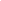           adattamento degli stili comunicativi, delle forme di lezione e degli spazi di apprendimento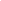           apprendimento cooperativo, tutoring e peer tutoring, didattica laboratoriale, problem solving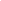           esercitazioni guidate e graduate a livello crescente di difficoltà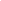 5 c.STRUMENTILibri di testo/digitali, slide, storyboardTesti e software di supporto Schede fornite dagli insegnantiSupporti multimediali (computer, LIM, ecc. )Dizionari, carte geografiche, mappe, grafici e tabelleProiezione di film, documentari e filmati didatticiVALUTAZIONEI criteri di valutazione seguiti sono stati quelli esplicitati nel PTOF e nel piano annuale. Le verifiche, come previsto dalla programmazione iniziale, sono state adattate al profilo specifico della classe e sono servite a rilevare i livelli di competenza raggiunti. RAPPORTI CON LE FAMIGLIEFrequenti e proficui Regolari e collaborativiScarsi e poco produttiviSolo se sollecitati/ non sempre costruttiviSI ALLEGANO ALLA PRESENTE LE RELAZIONI FINALI DEI SINGOLI DOCENTI VILLAFRANCA TIRRENA,                                                                                                             IL COORDINATORE                                                                                                                         Ins.CONSIGLIO DI CLASSECOMPONENTIDirigente                        prof. ssa Lemmo Ester ElideItaliano   Ins.   Storia e Geografia      Ins.      Educazione Civica     Ins.Inglese               Ins.Matematica Ins.  Scienze e Tecnologia  Ins.  Arte e Immagine Ins. Scienze Motorie   Ins.Musica     Ins. Religione       Ins.  Attività alternativa     Ins.  Coordinatore:                          Ins. 1a. COMPOSIZIONE E PROFILO DELLA CLASSE La classe è composta da …..alunni, di cui ….femmine e ….maschi.a) n° …alunni ripetentib) n° …alunni DSAPROFILO……………………………………………………………………………………………………………………………………………………………………………………………………………………………………………………………………………………………………………………………………………………………………………………………………………………………………………………………………………………………………………………………………………………………….1. Comportamento insituazioni strutturate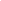    eccellente   ottimo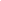   distinto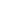    buono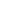    sufficiente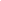    non sufficiente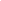 2. Comportamento insituazioni non strutturate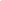    eccellente   ottimo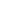    distinto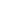    buono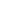    sufficiente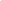    non sufficiente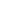 3.Rapporti fra compagniCorrettiAbbastanza correttiConflittuali4. Rapporti con gliInsegnantiCorrettiAbbastanza            correttiConflittuali5. Frequenza RegolareAbbastanza regolareIrregolare 6. Situazione disciplinare Non è stato necessario ricorrere a provvedimenti disciplinari rilevanti. I docenti non hanno ritenuto necessario il ricorso a provvedimenti disciplinari rilevanti. I docenti si sono trovati nelle condizioni di effettuare occasionali richiami scritti sul registro e comunicazioni per le famiglie sul diario. Si è dovuto fare frequente uso di richiami scritti sul registro e comunicazioni per le famiglie.6. Situazione disciplinare Non è stato necessario ricorrere a provvedimenti disciplinari rilevanti. I docenti non hanno ritenuto necessario il ricorso a provvedimenti disciplinari rilevanti. I docenti si sono trovati nelle condizioni di effettuare occasionali richiami scritti sul registro e comunicazioni per le famiglie sul diario. Si è dovuto fare frequente uso di richiami scritti sul registro e comunicazioni per le famiglie.6. Situazione disciplinare Non è stato necessario ricorrere a provvedimenti disciplinari rilevanti. I docenti non hanno ritenuto necessario il ricorso a provvedimenti disciplinari rilevanti. I docenti si sono trovati nelle condizioni di effettuare occasionali richiami scritti sul registro e comunicazioni per le famiglie sul diario. Si è dovuto fare frequente uso di richiami scritti sul registro e comunicazioni per le famiglie.FASCIAALUNNIINTERVENTICONDOTTII FASCIA ( Avanzato)Conoscenze complete e approfonditeAbilità sicure anche in situazioni nuove e rielaborazione personale e critica  Competenze utilizzate con sicura padronanzaMetodo di lavoro autonomo e ordinatoImpegno regolare e costante.POTENZIAMENTO ECCELLENZEAttività di approfondimentoII FASCIA  ( Intermedio)Conoscenze abbastanza corrette e completeAbilità sicure o perlopiù sicure e rielaborazione personaleCompetenze utilizzate con buona padronanzaMetodo di lavoro abbastanza ordinato e impegno  costante o perlopiù costante.POTENZIAMENTOAttività comuni al gruppo classeAttività per gruppi di livelloIII FASCIA (Base)Conoscenze accettabili/essenzialiAbilità non sempre certeCompetenze utilizzate con modesta autonomiaMetodo di lavoro non sempre efficace e ordinatoImpegno e attenzione discontinui.CONSOLIDAMENTOAttività di gruppo con tutor (docente in ore di disponibilità)Attività comuni al gruppo classeAttività per gruppi di livelloIV FASCIA  (In via di prima acquisizione)Conoscenze carentiabilità insicurecompetenze deboli e lacunosemetodo di lavoro da acquisire, impegno e attenzione saltuari.Attività  con tutor (docente in ore di disponibilità)Attività individualizzate/ personalizzateTIPO DI BISOGNO EDUCATIVO SPECIALEALUNNOINTERVENTI ATTUATIE STRATEGIE UTILIZZATEDISABILITÀ  DSA    Alunni con B.E.S. a causa di svantaggio sociale, culturale e linguistico segnalati dagli operatori dei servizi sociali                   Alunni con B.E.S. a causa di svantaggio sociale, culturale e linguistico individuati sulla base di attente considerazioni didattiche e psicopedagogicheN. Alunni stranieri Alunni con difficoltà di natura ______________________   ______________________VerificheVerificheVerificheScritteesercitazionirelazionitesti (narrativi, descrittivi, argomentativi, sintesi) problemiAltro …………………….Oraliinterrogazioneconversazioni/dibattitiinterventodialogoesposizione in classeAltro …………………….Grafiche/pratichegraficidisegnipittureesecuzioni manufattiesperienze di laboratorioValutazioneLa valutazione documenta sia gli obiettivi conseguiti dall’alunno sul piano cognitivo, sia i traguardi formativi raggiunti sul piano della maturazione della personalità.ValutazioneLa valutazione documenta sia gli obiettivi conseguiti dall’alunno sul piano cognitivo, sia i traguardi formativi raggiunti sul piano della maturazione della personalità.ValutazioneLa valutazione documenta sia gli obiettivi conseguiti dall’alunno sul piano cognitivo, sia i traguardi formativi raggiunti sul piano della maturazione della personalità.Italiano  Ins.   Storia  e Geografia   Ins.   Educazione civica  Ins.    IngleseIns.    Matematica      Ins.    Scienze e Tecnologia Ins. Arte e Immagine           Ins.    Educazione Fisica   Ins. Musica Ins.    ReligioneIns.    Attività alternativaIns.   SostegnoIns.